DECEMBER 23, 2017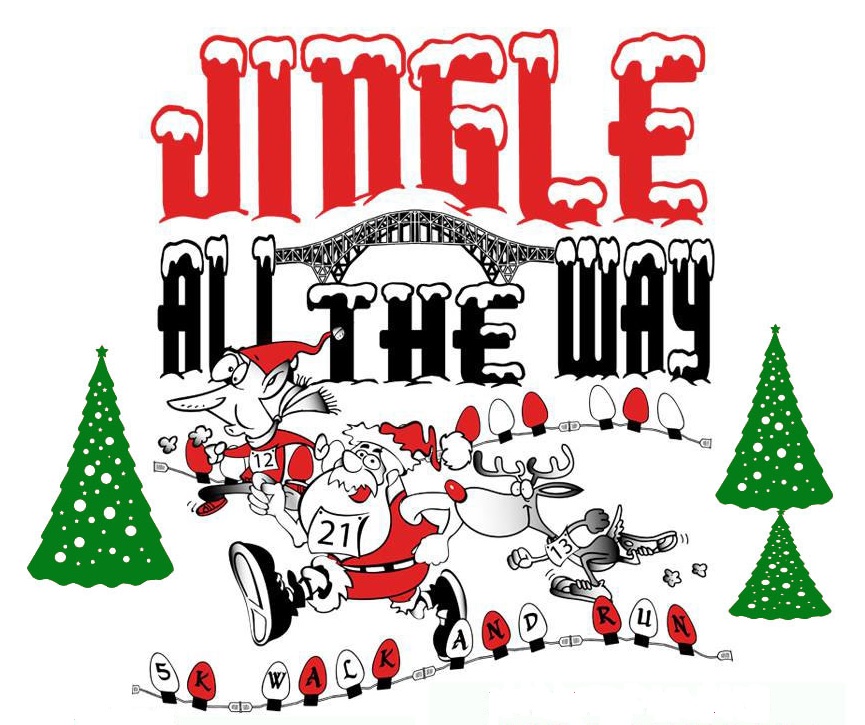 
Cole Park, South End
8:00AM
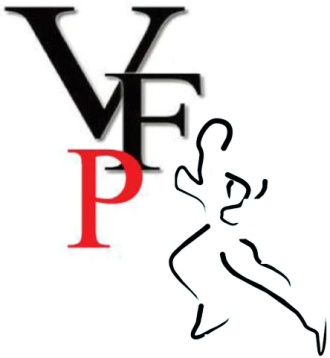 Start Times:KIDS 1K(NOT CHIPPED TIMED)-8:00 AM
5K RUN/WALK(YES, CHIPPED TIMED)-8:15 AM
First Name:____________________________ Last Name: _____________________________ Gender:  M    F   Date of Birth: _____/_____/_____ Age on Race Day:__________ 
T-shirt size:   YL  S  M  L  XL  XXLAddress: _______________________City:_____________________State:____Zip:_________Phone: ______________Email: _________________________  
Early Registration: Check the event you are participating in 5K Run/Walk-- $25                          
 5K Run (Kids 18 & under) --$15						
 1K Run (Kids 12 & under) --$10 
Race Day:	
 5K Run/Walk-- $35                          
 5K Run (Kids 18 & under) --$25						
 1K Run (Kids 12 & under) --$10
 $__________Enclosed(Parent signature if under 18) WAIVER -I know that running a road race is a potentially hazardous activity that could cause injury or death I should not enter unless I am medically able and properly trained, and by my signature(s), I certify that I am medically able to perform this event, am in good health, and am properly trained agree to abide by any decision of race official relative to any aspect of my participation inthis event~ including the right of any official to deny or suspend my participation, Alit any reason whatsoever. I assume all risks associated with running in this event, including but not limited to: falls, contact with other participants, the effects of the weather, including high heat and/or humidity, traffic, and the conditions of the road, all such risks being known and appreciated by me. I understand that bicycles, skateboard; baby joggers, roller skates, or blades, animals, and radio headsets are not allowed in the race, and I will abide by this guideline. Having read this waiver and knowing these facts and in consideration of your accepting my entry, I, for myself and anyone entitled to act on my behalf, waive and release V Fit Productions, City of Corpus Christi, Corpus Christi Parks and Recreation and all sponsors, their representatives and successors from all claims or liabilities of any kind arising out of my participation in this event, even though that liability may arise out of negligence or carelessness on the part of the persons named in this waiver. Signature__________________________________________________________DATE_____________________                                                                        